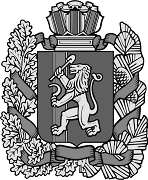 Сход граждан Успенского сельсовета Ирбейского района Красноярского краяР Е Ш Е Н И Е     14.03.2022 г.                                       д. Успенка                                 № 4Об утверждении отчета об исполнении бюджета  за 2021 год   1.Утвердить отчет об исполнении сельского бюджета по доходам в сумме 2 733 939,79 рублей и расходам в сумме 2 736 561,84 рублей, исходя из объема собственных доходов в сумме 97 668,79 рублей поступивших субвенций на осуществление воинского учёта – 49 461 рубль, субсидии на обеспечение первичных мер пожарной безопасности – 9 500 рублей, субсидии на содержание автомобильных дорог – 115 722 рубля, субвенции на обеспечение деятельности административных комиссий - 554 рубля,  дотации бюджетам поселений - 1 232 605 рублей, иных межбюджетных трансфертов - 1 228 429рублей. Утвердить профицит сельского бюджета на 01.01.2022 год в размере  194 256,33 рублей.Утвердить источники внутреннего финансирования профицита сельского бюджета на 01.01.2022 год в сумме 194 256,33  рублей, согласно приложению №1 к настоящему решению.2. Утвердить доходы сельского бюджета за 2021 год по группам, подгруппам, статьям и подстатьям бюджетной классификации доходов бюджетов Российской Федерации: 3. Утвердить расходы сельского бюджета за 2021 год по разделам расходов функциональной классификации расходов бюджета РФ.4. Утвердить сумму межбюджетных трансфертов, переданных в районный бюджет на исполнение полномочий сельсовета в сумме 43 491 рублей согласно приложению №2. 5.Настоящее решение вступает в силу со дня подписания и подлежит официальному опубликованию в газете «Ирбейская правда».Глава Успенского сельсовета                                               И.И.АзароваПриложение № 1Источники внутреннего финансирования дефицита сельского бюджета за 2021 годПриложение №2Сумма средств межбюджетных трансфертов, переданных в 2021 году в бюджет районаКод бюджетной классификацииНаименование групп, подгрупп, статей, подстатей, элементов, программ, (подпрограмм), кодов экономической классификации доходовСумма, руб.Сумма, руб.Код бюджетной классификацииНаименование групп, подгрупп, статей, подстатей, элементов, программ, (подпрограмм), кодов экономической классификации доходовназначеноисполнено18210102010011000110Налог на доходы физических лиц4 840=3 699,9810010302231010000110Доходы от уплаты акцизов на дизельное топливо28 304=29 004,0710010302241010000110Доходы от уплаты акцизов на моторные масла161=203,9810010302251010000110Доходы от уплаты акцизов на автомобильный бензин37 231=38 563,5710010302261010000110Доходы от уплаты акцизов на прямогонный бензин-4 055=-4 945,9418210601030100000110Налог на имущество физических лиц7 015=535,3418210606043101000110Земельный налог с физических лиц, обладающих земельным участком, расположенным в границах сельских поселений1 008=27 614,7918210804020011000110Госпошлина        20083411109045100000120Доходы от сдачи в аренду имущества, находящегося в оперативном управлении органов сельских поселений 1 5331 53383411714030100000180Средства самообложения граждан, зачисляемые в бюджеты сельских поселений1 3001 260Итого собственных доходов  77 337=97 668,7983420216001100001150Дотации на выравнивание бюджетной обеспеченности поселений из районного фонда финансовой поддержки1 040 7001 040 70083420216001100002150Дотации на выравнивание бюджетной обеспеченности поселений из краевого бюджета191 905191 90583420235118100000150Субвенции на осуществление первичного воинского учёта49 46149 46183420229999101049150Субсидии бюджетам муниципальных образований на частичное возмещение расходов на региональные выплаты19 60019 60083420229999107412150Субсидии бюджетам муниципальных образований на обеспечение первичных мер пожарной безопасности9 5009 50083420229999107508150Субсидии бюджетам муниципальных образований на содержание автомобильных дорог115 722115 72283420230024107514150Субвенции бюджетам сельских поселений на деятельность административных комиссий55455483420249999107745150Иные межбюджетные трансферты бюджетам муниципальных образований за содействие развитию налогового потенциала5 0575 05783420249999100000150Прочие межбюджетные трансферты на сбалансированность бюджетов1 223 3721 223 372Всего доходов2 713 6082 733 939,79Наименование показателя бюджетной классификацииРаздел-Подраз-делЦелевая статьяВид расхо-довСумма на год, руб.Сумма на год, руб.Наименование показателя бюджетной классификацииРаздел-Подраз-делЦелевая статьяВид расхо-довназначеноисполненоОбщегосударственные вопросы010000000000002 403 160,38  2 368 41,49Глава исполнительной власти местного самоуправления01021110004600121724 283724 28301021110004600129218 734218 733,50Функционирование органов исполнительной власти местного самоуправления01041110004600121668 630663 512,0401041110004600129202 400200 793,8001041110004600244426 768,38400 916,700104111000460024725000250000104111000460085211 00010 90001041110004600853        300144,25Обеспечение деятельности фин.органов (роспись)0106111000460054043 49143 491Резервные фонды011111100070508702000-Админ.комиссии01131110075140244554554Содержание имущества0113111000801024455 00054 813,200113111000801024725 00025 000Мобилизационная и вневойсковая подготовка0203111005118049 46149 461Пожарная безопасность0310014002810024420 50020 500031001400S4120244    9 500       9 500Дорожное хозяйство0409012006002024461 525,1645 000040901200S5080244115 837,84115 837,84Коммунальное хозяйство0502011000502024442 00041 612,51Благоустройство05030110060000244205 50286 519ФК и спорт110501300046002443 000Итого:2 910 486,382 736 561,84КодНаименование показателяСумма, руб.Сумма, руб.КодНаименование показателяНазначено Исполнено 010500Изменение остатков средств бюджета на счете в банке196 878,382 622,05010502Остатки на начало отчетного периода- 2 713 608,00-2 733 939,79010502Остатки на конец отчетного периода  2 910 486,38 2 736 561,84090000Источники финансирования196 878,382 622,05№Наименование показателяСумма, руб.Сумма, руб.№Наименование показателяНазначено Исполнено 1Осуществление бюджетной росписи43 49143 491Итого   43 491=  43 491=